T2 Q2 Now What?After watching the videos in Thing 2 Quest 2, you will create a visual organizer.  You will put in the steps you learned to solve the problems.  Use the example below to help you create your evidence.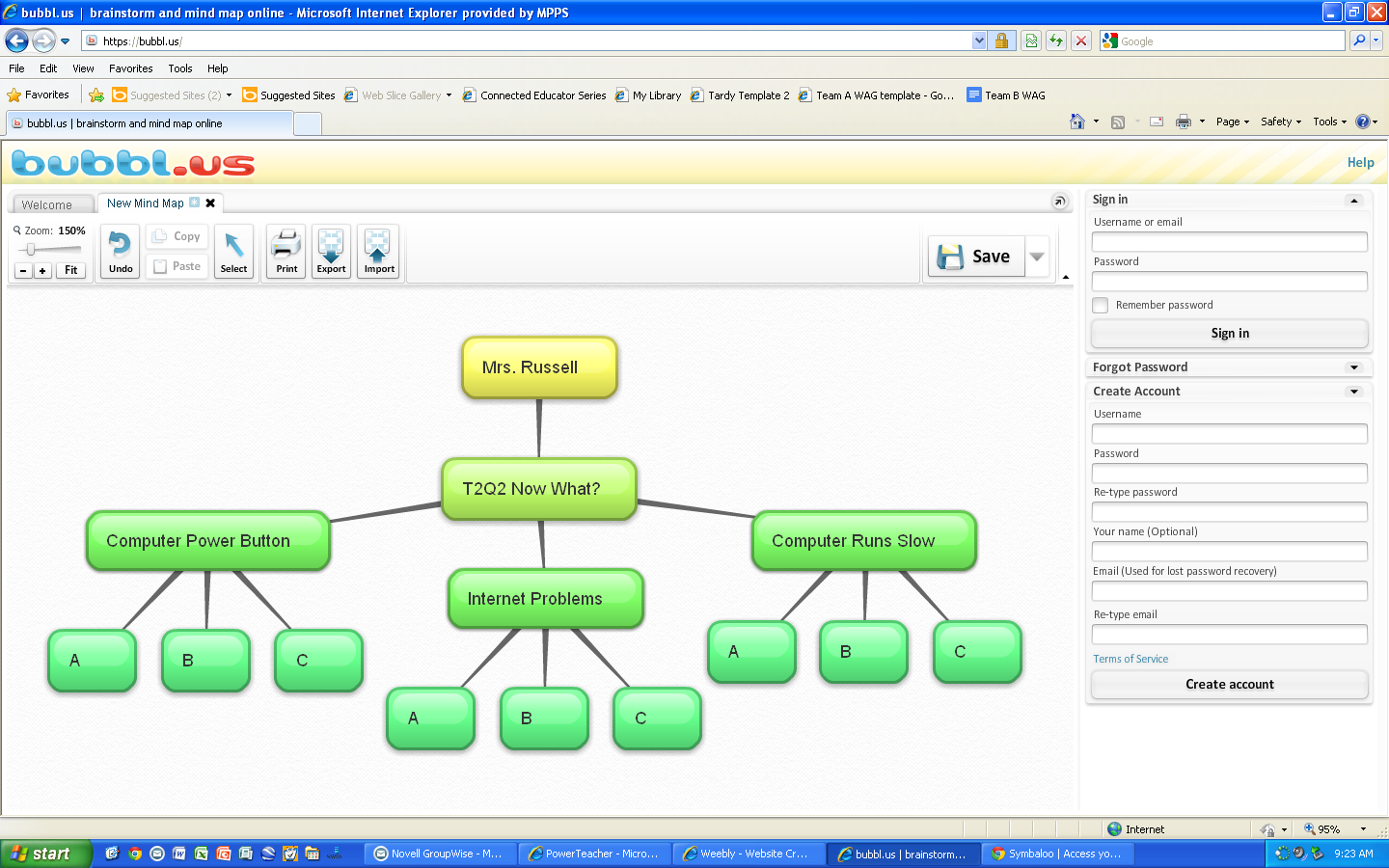 